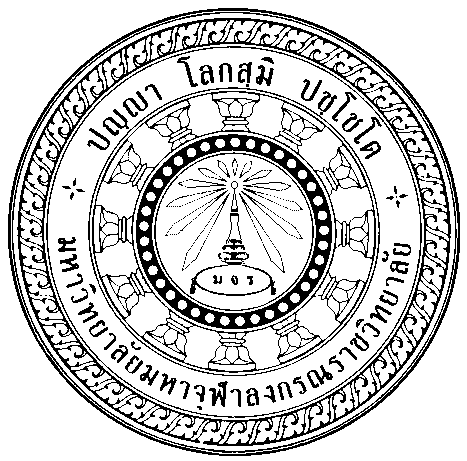 แบบสำรวจสถานะหลักสูตรเพื่อพัฒนาคุณภาพการบริหารจัดการหลักสูตร มหาวิทยาลัยมหาจุฬาลงกรณราชวิทยาลัยปีการศึกษา ๒๕๖๑--------------------------------๑. ชื่อส่วนงาน..........................................................................................................................................................๒. หลักสูตรที่เปิดสอนในปีการศึกษา ๒๕๖๑  มีจำนวนรวมทั้งสิ้น ................................. หลักสูตร    (๑) ปริญญาตรี..........หลักสูตร     (๒) ปริญญาโท..........หลักสูตร       (๓) ปริญญาเอก..........หลักสูตร๓. ข้อมูลหลักสูตรระดับปริญญาตรี - ๒ -๔. ข้อมูลหลักสูตรระดับปริญญาโท๕. ข้อมูลหลักสูตรระดับปริญญาเอก	      ลงชื่อ ........................................................................... ผู้ให้ข้อมูล	                                   	( …........................................................................ )	 ตำแหน่ง .....................................................................................                                        วันที่ ..............เดือน........................................... พ.ศ.๒๕๖๒ที่หลักสูตรจำนวนนิสิตของหลักสูตร คงอยู่ปีการศึกษา ๒๕๖๐จำนวนนิสิตของหลักสูตร คงอยู่ปีการศึกษา ๒๕๖๐จำนวนนิสิตของหลักสูตร คงอยู่ปีการศึกษา ๒๕๖๐จำนวนนิสิตของหลักสูตร คงอยู่ปีการศึกษา ๒๕๖๐จำนวนนิสิตของหลักสูตร คงอยู่ปีการศึกษา ๒๕๖๐จำนวนนิสิตของหลักสูตร คงอยู่ปีการศึกษา ๒๕๖๐ที่หลักสูตรชั้นปีที่ ๑ชั้นปีที่ ๒ชั้นปีที่ ๓ชั้นปีที่ ๔ปฏิบัติศาสนกิจสำเร็จการศึกษาที่หลักสูตรจำนวนนิสิตของหลักสูตร คงอยู่ปีการศึกษา ๒๕๖๐จำนวนนิสิตของหลักสูตร คงอยู่ปีการศึกษา ๒๕๖๐จำนวนนิสิตของหลักสูตร คงอยู่ปีการศึกษา ๒๕๖๐จำนวนนิสิตของหลักสูตร คงอยู่ปีการศึกษา ๒๕๖๐ที่หลักสูตรชั้นปีที่ ๑ชั้นปีที่ ๒จบ coursework /กำลังทำวิทยานิพนธ์สำเร็จการศึกษาที่หลักสูตรจำนวนนิสิตของหลักสูตร คงอยู่ปีการศึกษา ๒๕๖๐จำนวนนิสิตของหลักสูตร คงอยู่ปีการศึกษา ๒๕๖๐จำนวนนิสิตของหลักสูตร คงอยู่ปีการศึกษา ๒๕๖๐จำนวนนิสิตของหลักสูตร คงอยู่ปีการศึกษา ๒๕๖๐ที่หลักสูตรชั้นปีที่ ๑ชั้นปีที่ ๒จบ coursework /กำลังทำวิทยานิพนธ์สำเร็จการศึกษา